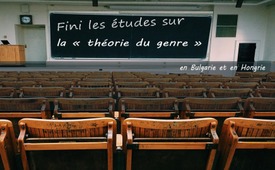 Fini les études sur la « théorie du genre » en Bulgarie et en Hongrie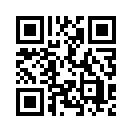 Les exemples de la Bulgarie et de la Hongrie montrent qu'il existe encore des juges et des gouvernements qui protègent avec succès les valeurs inscrites dans leur Constitution. Les deux gouvernements ont décidé d'abolir l’enseignement sur « la théorie du genre » dans leurs universités. Mais voyez par vous-mêmes.Fin juillet 2018, la Cour constitutionnelle de Bulgarie a jugé que la « Convention d'Istanbul » adoptée par le Conseil de l'Europe en 2011, violait la Constitution bulgare. La théorie du genre se réfère à cette convention avec son hypothèse scientifiquement insoutenable selon laquelle la répartition des sexes – homme et femme – n'est pas biologiquement justifiée, mais qu’elle s'est plutôt développée uniquement à travers les rôles sociaux. Comme cela relativise la frontière biologique entre l’homme et la femme, la Cour constitutionnelle bulgare a jugé inconstitutionnelle la « Convention d'Istanbul ». En conséquence, le gouvernement bulgare a décidé d'abolir l’enseignement sur « la théorie du genre » dans ses universités. De même, la Hongrie avait déjà interdit cet enseignement dans ses universités. Pour le gouvernement hongrois, la théorie du genre est une attaque contre la répartition traditionnelle des rôles et menace les fondements des familles chrétiennes.
De toute évidence, il y a encore des juges et des gouvernements qui protègent et préservent les valeurs inscrites dans leur Constitution contre les influences extérieures.
Bravo la Bulgarie et la Hongrie !de mwi/hagSources:SOURCES :
www.watergate.tv/nach-ungarn-verabschiedet-sich-bulgarien-von-gender-studies/
www.journalistenwatch.com/2018/09/29/bulgarien-aus-gender/
www.liberties.eu/de/news/bulgariens-verfassungsgericht-vs-istanbulkonvention/15551Cela pourrait aussi vous intéresser:#DaN-fr - Des autres nouvelles - www.kla.tv/DaN-frKla.TV – Des nouvelles alternatives... libres – indépendantes – non censurées...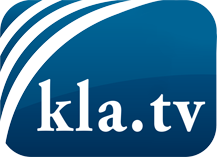 ce que les médias ne devraient pas dissimuler...peu entendu, du peuple pour le peuple...des informations régulières sur www.kla.tv/frÇa vaut la peine de rester avec nous! Vous pouvez vous abonner gratuitement à notre newsletter: www.kla.tv/abo-frAvis de sécurité:Les contre voix sont malheureusement de plus en plus censurées et réprimées. Tant que nous ne nous orientons pas en fonction des intérêts et des idéologies de la système presse, nous devons toujours nous attendre à ce que des prétextes soient recherchés pour bloquer ou supprimer Kla.TV.Alors mettez-vous dès aujourd’hui en réseau en dehors d’internet!
Cliquez ici: www.kla.tv/vernetzung&lang=frLicence:    Licence Creative Commons avec attribution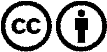 Il est permis de diffuser et d’utiliser notre matériel avec l’attribution! Toutefois, le matériel ne peut pas être utilisé hors contexte.
Cependant pour les institutions financées avec la redevance audio-visuelle, ceci n’est autorisé qu’avec notre accord. Des infractions peuvent entraîner des poursuites.